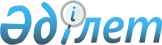 "Қазақстан Республикасының кейбір заңнамалық актілеріне уәкілетті мемлекеттік органдар мен Қазақстан Республикасы Үкіметінің тексерілетін субъектілерге қойылатын талаптарды белгілейтін нормативтік құқықтық актілерді қабылдау құзыреттерін қайта қарау мәселелері бойынша өзгерістер мен толықтырулар енгізу туралы" Қазақстан Республикасының 2011 жылғы 5 шілдедегі Заңын іске асыру жөніндегі шаралар туралы" Қазақстан Республикасы Премьер-Министрінің 2011 жылғы 14 қыркүйектегі № 128-ө өкіміне өзгерістер енгізу туралыҚазақстан Республикасы Премьер-Министрінің 2013 жылғы 17 қыркүйектегі № 151-ө өкімі

      «Қазақстан Республикасының кейбір заңнамалық актілеріне уәкілетті мемлекеттік органдар мен Қазақстан Республикасы Үкіметінің тексерілетін субъектілерге қойылатын талаптарды белгілейтін нормативтік құқықтық актілерді қабылдау құзыреттерін қайта қарау мәселелері бойынша өзгерістер мен толықтырулар енгізу туралы» Қазақстан Республикасының 2011 жылғы 5 шілдедегі Заңын іске асыру жөніндегі шаралар туралы» Қазақстан Республикасы Премьер-Министрінің 2011 жылғы 14 қыркүйектегі № 128-ө өкіміне мынадай өзгерістер енгізілсін:



      көрсетілген өкіммен бекітілген «Қазақстан Республикасының кейбір заңнамалық актілеріне уәкілетті мемлекеттік органдар мен Қазақстан Республикасы Үкіметінің тексерілетін субъектілерге қойылатын талаптарды белгілейтін нормативтік құқықтық актілерді қабылдау құзыреттерін қайта қарау мәселелері бойынша өзгерістер мен толықтырулар енгізу туралы» Қазақстан Республикасының 2011 жылғы 5 шілдедегі Заңын іске асыру мақсатында қабылдануы қажет нормативтік құқықтық актілердің тізбесінде:



      реттік нөмірлері 158 және 188-жолдардың 5-бағаны мынадай редакцияда жазылсын:

      «2014 жылғы наурыз».      Премьер-Министр                       С. Ахметов 
					© 2012. Қазақстан Республикасы Әділет министрлігінің «Қазақстан Республикасының Заңнама және құқықтық ақпарат институты» ШЖҚ РМК
				